	CLUE 1: HousesVocabulary: Erosion- the process by which the surface of the earth is worn away by the action of water, winds, etc.CLUE 2: Household itemsCLUE 3: BonesVocabulary:Anemia- condition marked by a lack of red blood cells or of hemoglobin in the blood, resulting in pallor (very white) and weariness.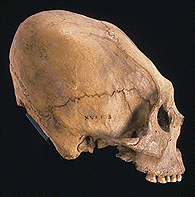 																																																																																																																																																																																																																																																										CLUE 4: Agriculture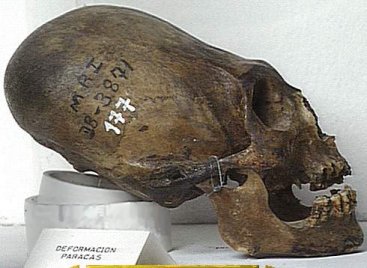 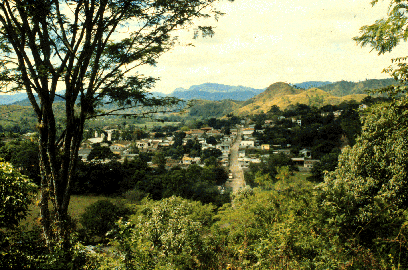 CLUE 5: Monuments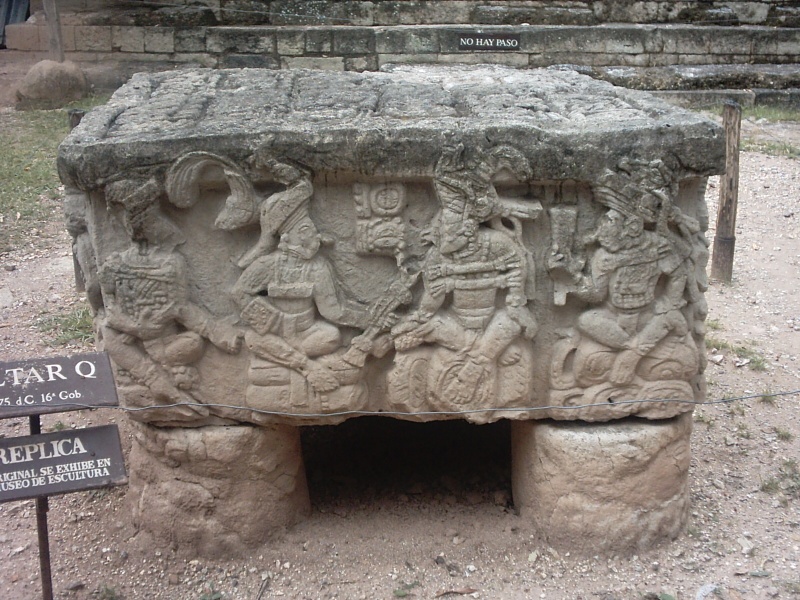 CLUE 6: Warfare 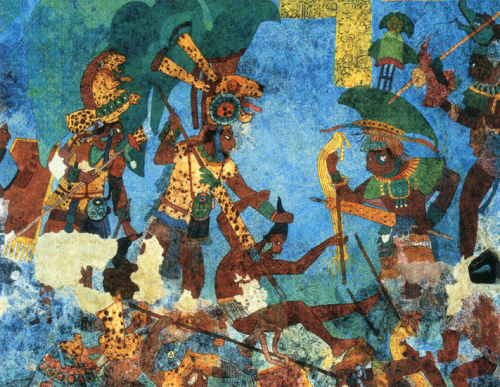 